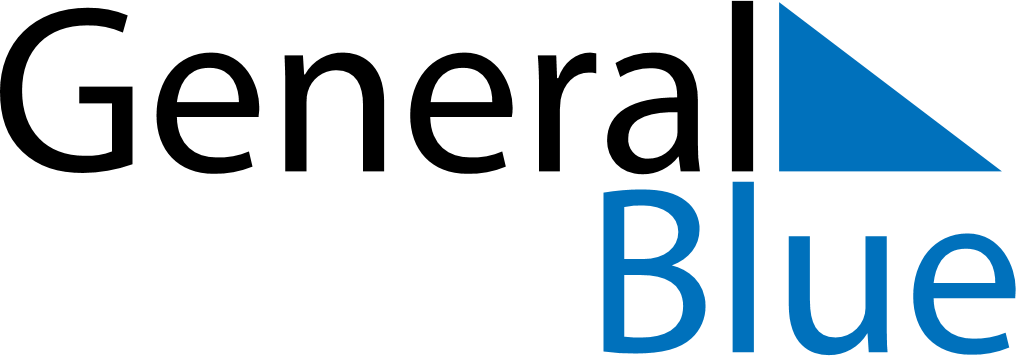 July 2024July 2024July 2024July 2024July 2024July 2024Sajia, Tibet, ChinaSajia, Tibet, ChinaSajia, Tibet, ChinaSajia, Tibet, ChinaSajia, Tibet, ChinaSajia, Tibet, ChinaSunday Monday Tuesday Wednesday Thursday Friday Saturday 1 2 3 4 5 6 Sunrise: 7:12 AM Sunset: 9:10 PM Daylight: 13 hours and 57 minutes. Sunrise: 7:13 AM Sunset: 9:10 PM Daylight: 13 hours and 57 minutes. Sunrise: 7:13 AM Sunset: 9:10 PM Daylight: 13 hours and 56 minutes. Sunrise: 7:14 AM Sunset: 9:10 PM Daylight: 13 hours and 56 minutes. Sunrise: 7:14 AM Sunset: 9:10 PM Daylight: 13 hours and 55 minutes. Sunrise: 7:15 AM Sunset: 9:10 PM Daylight: 13 hours and 55 minutes. 7 8 9 10 11 12 13 Sunrise: 7:15 AM Sunset: 9:10 PM Daylight: 13 hours and 54 minutes. Sunrise: 7:15 AM Sunset: 9:09 PM Daylight: 13 hours and 53 minutes. Sunrise: 7:16 AM Sunset: 9:09 PM Daylight: 13 hours and 53 minutes. Sunrise: 7:16 AM Sunset: 9:09 PM Daylight: 13 hours and 52 minutes. Sunrise: 7:17 AM Sunset: 9:09 PM Daylight: 13 hours and 51 minutes. Sunrise: 7:17 AM Sunset: 9:09 PM Daylight: 13 hours and 51 minutes. Sunrise: 7:18 AM Sunset: 9:08 PM Daylight: 13 hours and 50 minutes. 14 15 16 17 18 19 20 Sunrise: 7:18 AM Sunset: 9:08 PM Daylight: 13 hours and 49 minutes. Sunrise: 7:19 AM Sunset: 9:08 PM Daylight: 13 hours and 48 minutes. Sunrise: 7:19 AM Sunset: 9:07 PM Daylight: 13 hours and 47 minutes. Sunrise: 7:20 AM Sunset: 9:07 PM Daylight: 13 hours and 47 minutes. Sunrise: 7:20 AM Sunset: 9:07 PM Daylight: 13 hours and 46 minutes. Sunrise: 7:21 AM Sunset: 9:06 PM Daylight: 13 hours and 45 minutes. Sunrise: 7:22 AM Sunset: 9:06 PM Daylight: 13 hours and 44 minutes. 21 22 23 24 25 26 27 Sunrise: 7:22 AM Sunset: 9:05 PM Daylight: 13 hours and 43 minutes. Sunrise: 7:23 AM Sunset: 9:05 PM Daylight: 13 hours and 42 minutes. Sunrise: 7:23 AM Sunset: 9:04 PM Daylight: 13 hours and 41 minutes. Sunrise: 7:24 AM Sunset: 9:04 PM Daylight: 13 hours and 40 minutes. Sunrise: 7:24 AM Sunset: 9:03 PM Daylight: 13 hours and 38 minutes. Sunrise: 7:25 AM Sunset: 9:03 PM Daylight: 13 hours and 37 minutes. Sunrise: 7:26 AM Sunset: 9:02 PM Daylight: 13 hours and 36 minutes. 28 29 30 31 Sunrise: 7:26 AM Sunset: 9:02 PM Daylight: 13 hours and 35 minutes. Sunrise: 7:27 AM Sunset: 9:01 PM Daylight: 13 hours and 34 minutes. Sunrise: 7:27 AM Sunset: 9:00 PM Daylight: 13 hours and 33 minutes. Sunrise: 7:28 AM Sunset: 9:00 PM Daylight: 13 hours and 31 minutes. 